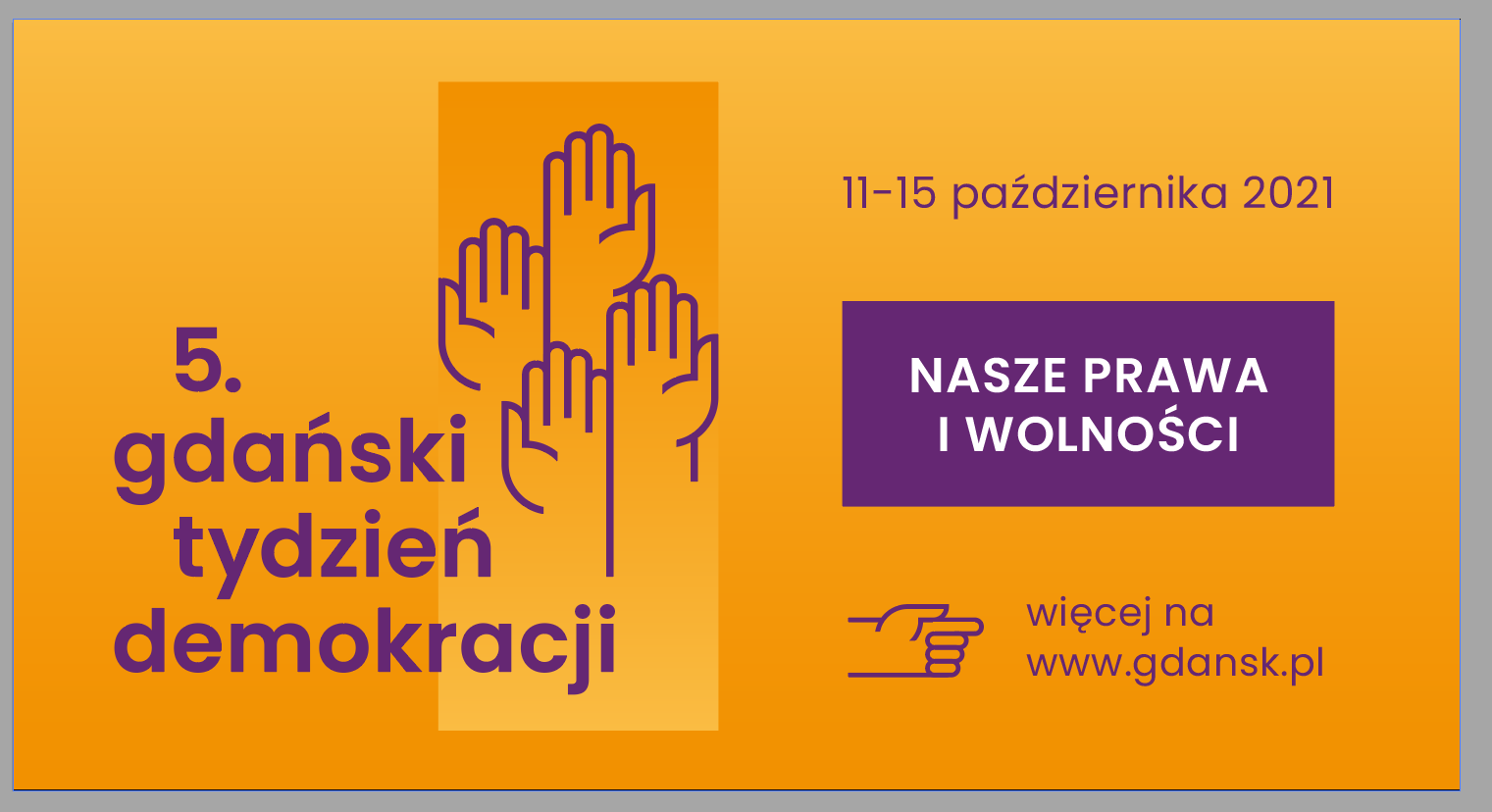 PROJEKT przedsięwzięcia realizowanego w klasach I-VIII w okresie do 11 października 2021r. Tytuł projektu:Szkolna Kampania WyborczaCele główne:wdrożenie uczniów do aktywności w społeczeństwie obywatelskim; podkreślenie rangi demokratycznych zachowań społecznych w działaniach praktycznych;  integracja społeczności uczniowskiej wokół jednego celu.Cele szczegółowe: Uczniowie:uczą się planować koszty przedsięwzięcia;nabywają umiejętności pracy w grupie;rozwijają poczucie sprawczości w szkole;starają się znajdować sojuszników, którzy wspieraliby realizację projektu;uczą się dokonywać oceny pracy jednostki i grupy; uczą się odpowiedzialności za swoją pracę i wyniki pracy zespołu.Uczestnicy:uczniowie, nauczyciele, dyrektorTermin realizacji:30.09-11.10.2021r11.10. 21 r. - zakończenie projektu w formie głosowaniaPODZIAŁ ZADAŃKOORDYNATORZY: Opiekun SUW realizacji projektu biorą udział wszyscy uczniowie.Ulotka informująca o Szkolnym Budżecie Uczniowskim powinna zawierać:-  kwotę do dyspozycji uczniów- informację że zgłaszany pomysł powinien mieć uzasadnienie uwzględniające jego przydatność w szkole,- informację, że zgłaszany pomysł powinien zawierać kosztorys czyli dokładne kwotyLp.Zadanie (co trzeba wykonać)Kto to zrobi?Co jest do tego potrzebne?TerminarzWyodrębnienie środków na Szkolny budżet uczniowskiDyrektor szkoływolne środki w budżecie szkołydo 4.10.21r.Ulotka informacyjna dotycząca Szkolnego budżetu uczniowskiegoSU po spotkaniu z dyrektorem szkołykartki A4, pomysły na ciekawą szatę graficznądo 5.10.2021Informacja na godzinach wychowawczych czym jest Szkolny budżet uczniowski, jakie są zasady przystąpienia do niego. Szukanie pomysłówwychowawcy klas, przedstawiciele SU w klasiezaangażowani uczniowie i wychowawcy4-6.10.2021Zgłaszanie pomysłówgrupy uczniów lub pojedynczy uczniowiepomysł z uzasadnieniem 
i kosztorysem wykorzystania zasobów pieniężnych4-6.10.2021Weryfikacja pod względem wykonalnościprzedstawiciele SU, opiekun SU, dyrektor szkoły, może być kierownik gospodarczy, przedstawiciel Rady Rodzicówczas na zaplanowanie spotkania6.10.2021Kampania promująca pomysły uczniów w projekcie Szkolny Budżet Uczniowskizespoły uczniów, pojedynczy uczniowiepapier, dobre pomysły na promocje, inwencja twórcza7-8.10.2021Powołanie Komisji Wyborczej w projekcie Szkolny Budżet Uczniowskiopiekun SUProjekt Karty do głosowania Kartki papieru do wykonania Kart do głosowania4.10.2021Głosowanie w projekcie Szkolny Budżet UczniowskiKomisja Wyborczaurna, odpowiednia organizacja umożliwiająca głosowanie wszystkim uczniom11.10.2021Ogłoszenie wyników przewodniczący SU zamieszczenie informacji w przestrzeni szkolnejWykonanie  Szkolnego Budżetu UczniowskiegoDyrektor Szkołybez zbędnej zwłoki